Division des personnels de l’administration 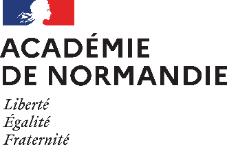              Annexe 2Partie 1 : Fiche individuelle de proposition à remplir par l’agent Nom et prénom de l’agent : ………………………………………………………………………………………………………………………………………………Date de naissance : ……………………………………………………………………………………………………………………………………………………………..Situation administrative (1) :préciser activité, congé parental, CLM (congé longue maladie), CLD (congé longue durée), MTT (mi-temps thérapeutique).Affectation précise :	Date d’affectation sur le dernier poste : 	Fonction exercée /Spécialité du poste : 	Avec encadrement : 	oui 	non Si oui, nombre d’agents encadrés : …….Division des personnels de l’administration                      Annexe 2Exercez-vous vos fonctions en éducation prioritaire depuis 3 ans sans discontinuité ?   oui   	non Si oui, préciser les EPLE concernés : 	Exercez-vous des fonctions particulières (Voir barème indicatif) ?                                       oui              non Dans l’affirmative, merci de préciser les fonctions et les périodes :………………………………………………………………………………………………………………………………………………………………………………………………………………………….………………………………………………………………………………………………………………………………………………………………………………………………………………………….Avez-vous eu en charge des missions annexes telles que des missions de tutorat ou de formation sur les 3 dernières années ?                                                                    oui           non Dans l’affirmative, merci de préciser les missions et les périodes : 	Vous êtes-vous présentés à un examen professionnel ou à un concours ces dernières années ?       oui              non Si oui, lequel/lesquels : 	Avez-vous été admissible ?                                  oui              non Dans l’affirmative, merci de préciser la session :  	Parcours antérieurs à l’actuelle affectation :	Division des personnels de l’administration              Annexe 2Partie 2 : Rapport d’aptitude professionnelle à compléter par le supérieur hiérarchique concernant le tableau d’avancement au grade de : SAENES CS                             SAENES CE	 ADJAENES P2                         ADJAENES P1	Appréciation et avis hiérarchiques sur la valeur professionnelle de l’agent promouvable :Avis circonstancié obligatoire :	Ce rapport doit être en cohérence avec l’évaluation professionnelle de l’agent.Proposition d’inscription au tableau d’avancement au grade de :tableau d’avancementSituation au 1er janvier 2024Ancienneté cumulée au 31 décembre 2024 Services publicsCatégorieCorpsGradeEchelondate de nomination et modalités d’accèsdans le corps actuel :......../…..…/………   LA (année :               )    Concours   Intégrationdans le grade actuel :......../…..…/………   TA au choix (année ......)	   Concours Externe 		   Liste d’aptitude  TA EX PRO		   Concours Interne   IntégrationFonctionsEtablissement – structure - serviceDuréeDuréeDUAUSignature du chef de service  : Date :Avis hiérarchique : Favorable	 DéfavorableNom et fonction du supérieur hiérarchiqueCachet et signatureDateNom et fonction de l’autorité hiérarchiqueCachet et signatureDateNom de l'agentSignature pour prise de connaissanceDate